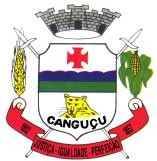 CÂMARA MUNICIPAL DE CANGUÇUESTADO DO RIO GRANDE DO SULRua General Osório, 979 – Canguçu – RS – Cep: 96.600-000 -ATA Nº 02/2023 – PROCESSO SELETIVO SIMPLIFICADO – EDITAL Nº 01/2023Aos oito dias do mês de novembro de dois mil e vinte três às treze horas, reuniram-se no Setor da Secretaria da Câmara Municipal de Vereadores de Canguçu, Estado do Rio Grande do Sul, os componentes da Comissão de Avaliação, nomeados pela Portaria nº.1.009 de 24 de Outubro de 2023: Herick Maia Ludtke – titular, André Marcelo Coelho da Silva – titular e Loiva Neitzke Bersch – titular, para analisarem o Recurso Nº 01/2023 da candidata 04 – Eloisa Arlete Paraiba Fraga. Objeto: Solicitação de recontagem do tempo de experiência. Após análise, foi decidido pelo indeferimento do recurso. Justificativa: entendeu-se que as atribuições do cargo apontado, Agente Educacional II – Administração Escolar, no qual a candidata desempenhou suas funções no período de 14/10/2003 a 29/01/2009, 01/08/2010 a 31/05/2011 e 01/09/2016 a 31/05/2023, não são compatíveis com a função de servidor da área de Recursos Humanos da Câmara Municipal de Canguçu.ANDRÉ MARCELO COELHO DA SILVAHERICK MAIA LUDTKELOIVA NEITZKE BERSCHDOE SANGUE! DOE ÓRGÃOS! SALVE UMA VIDA!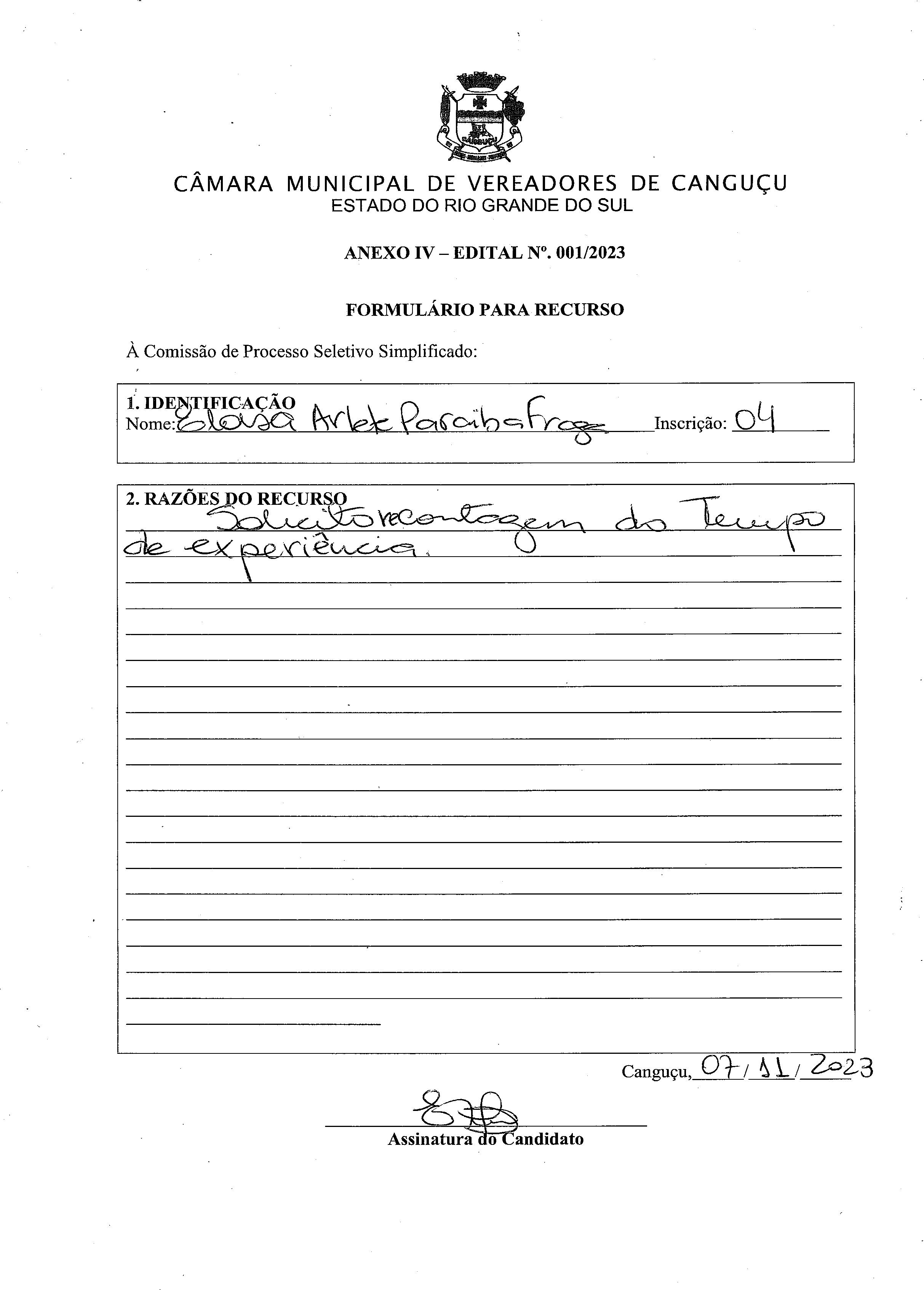 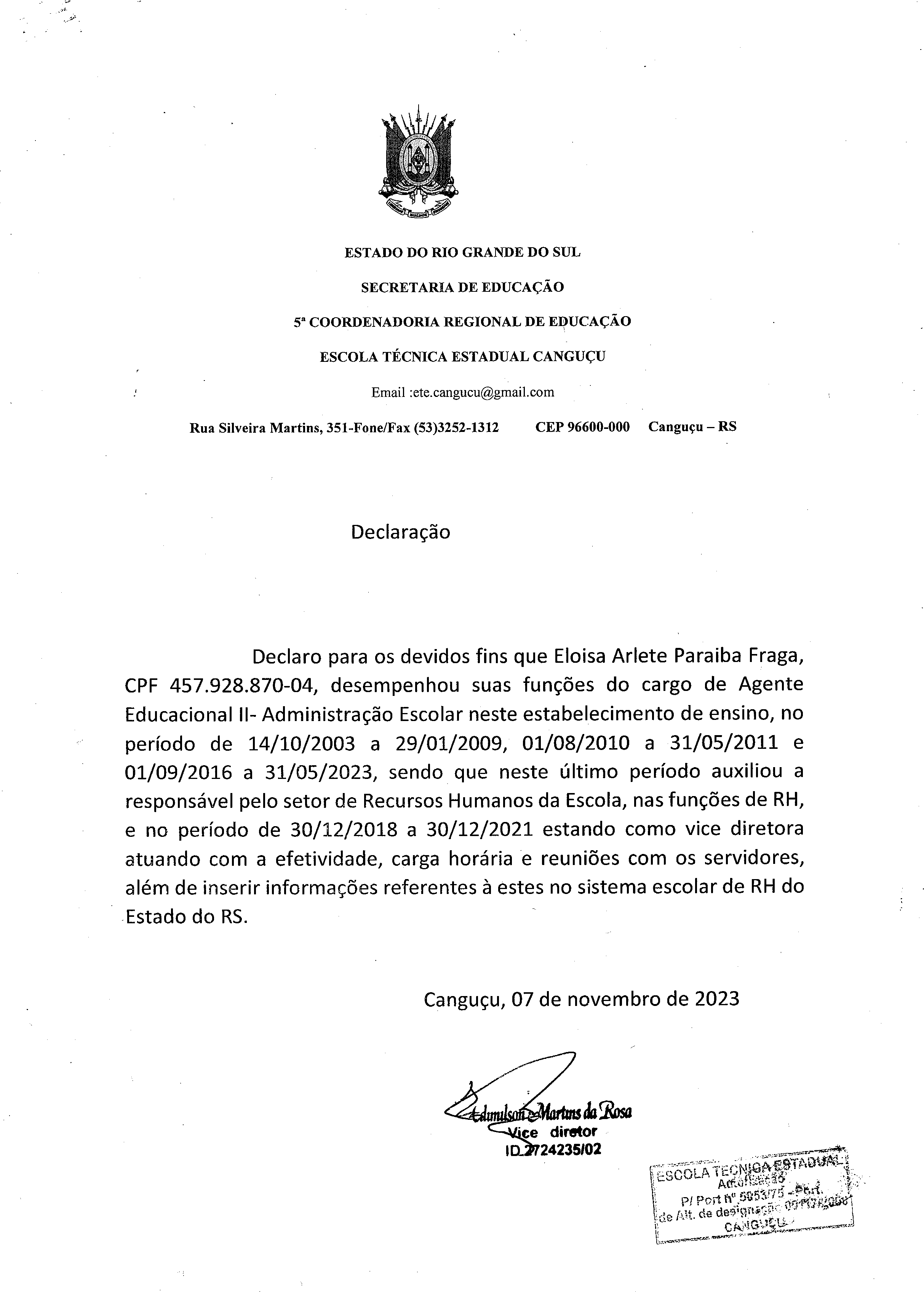 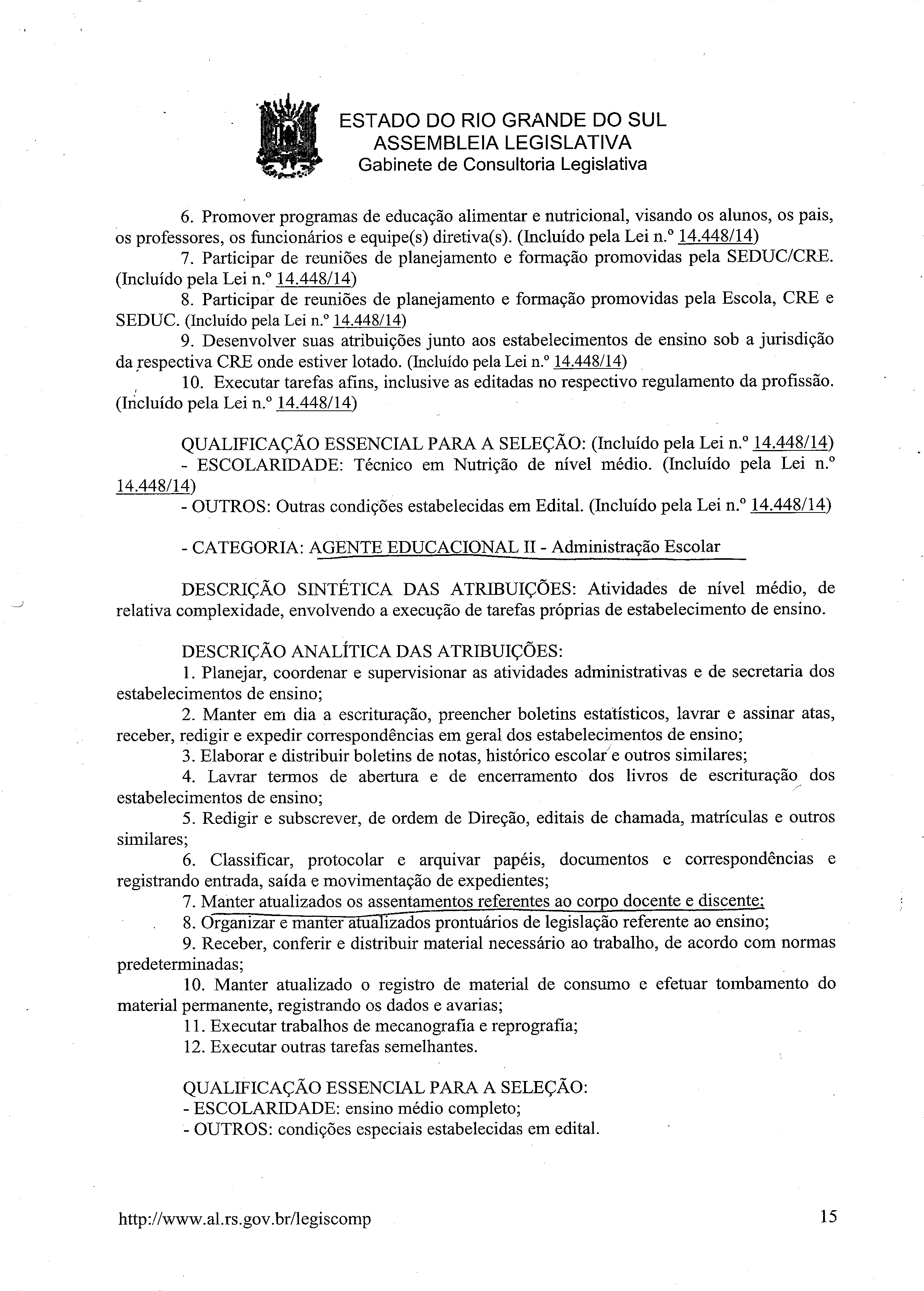 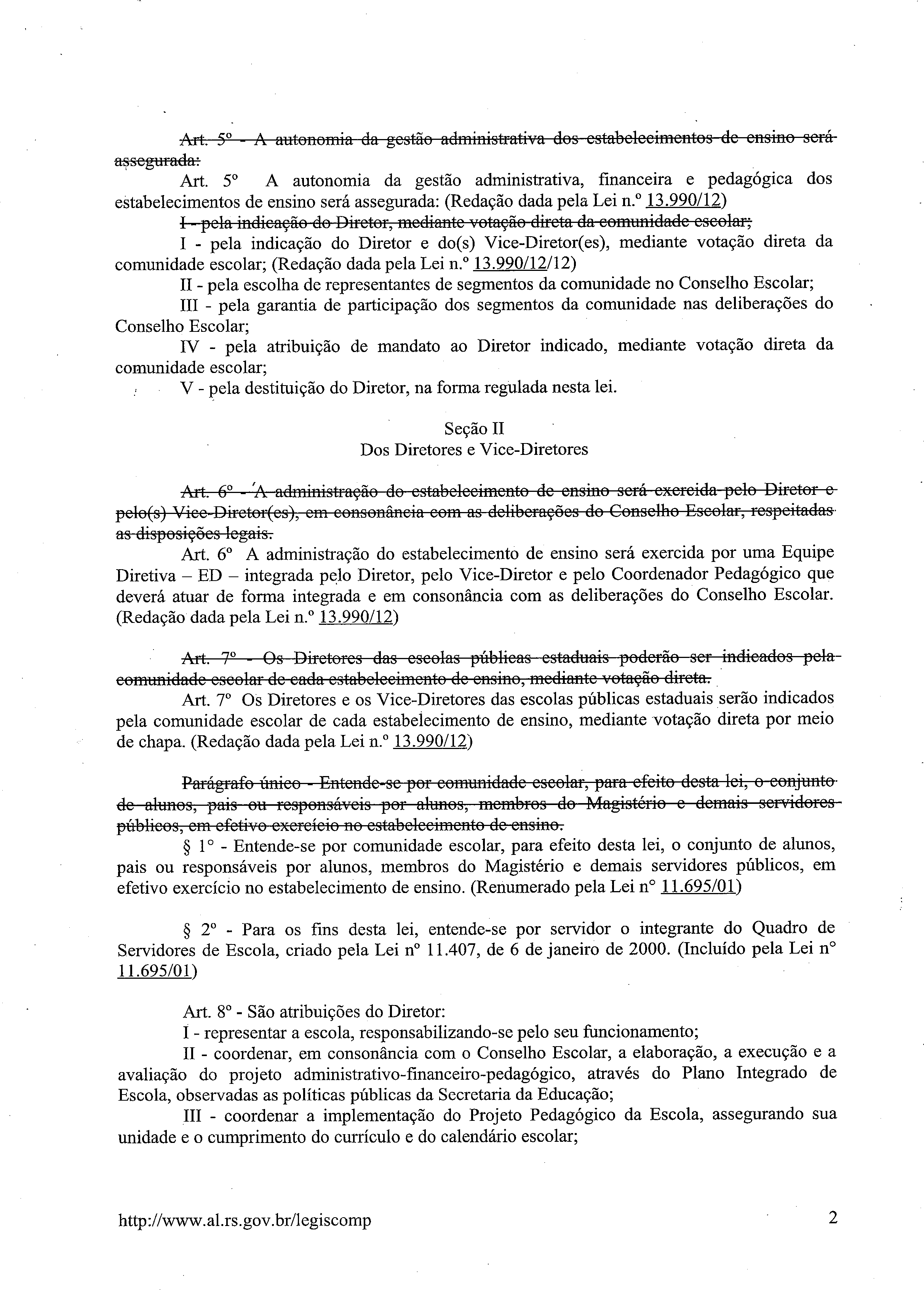 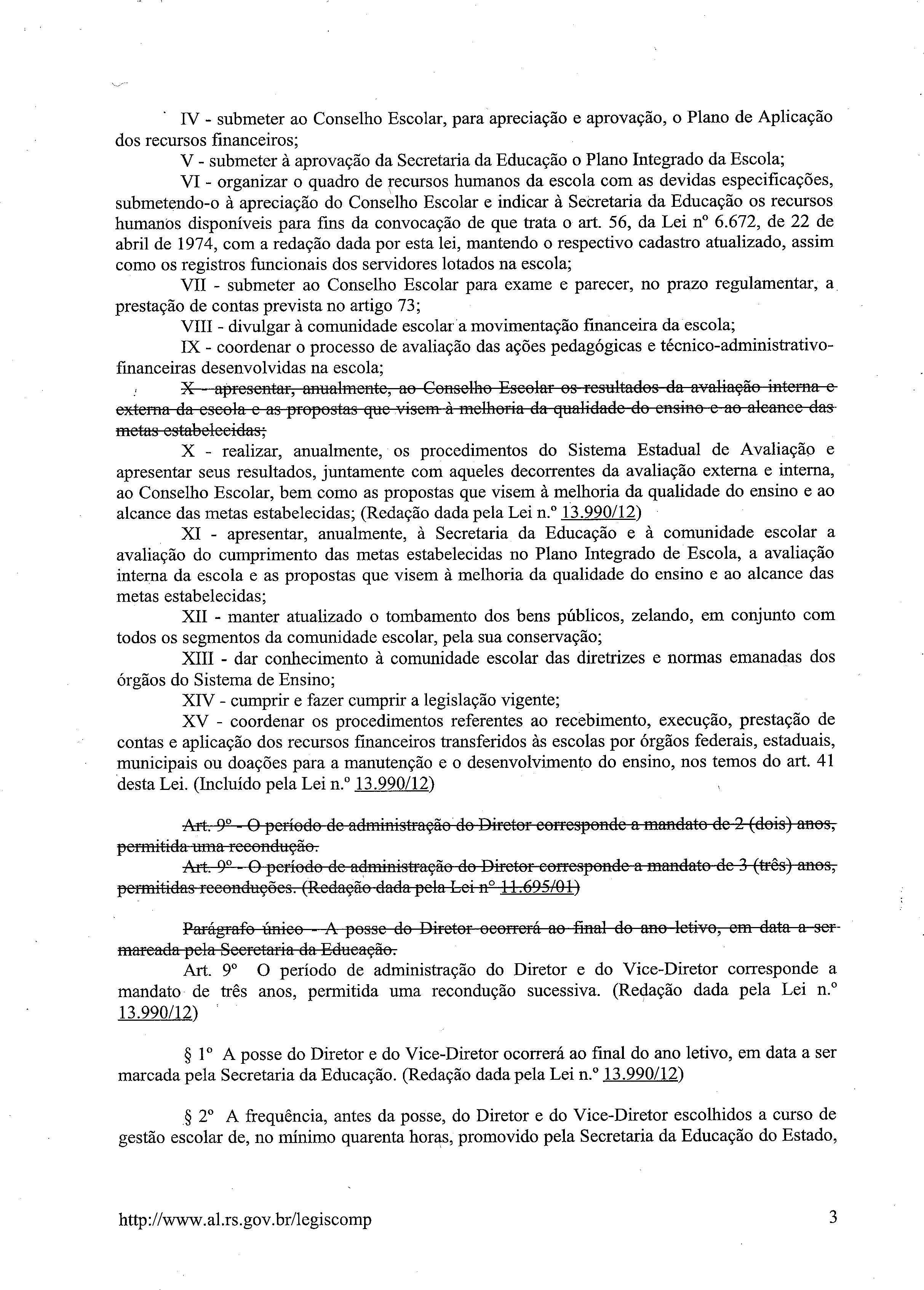 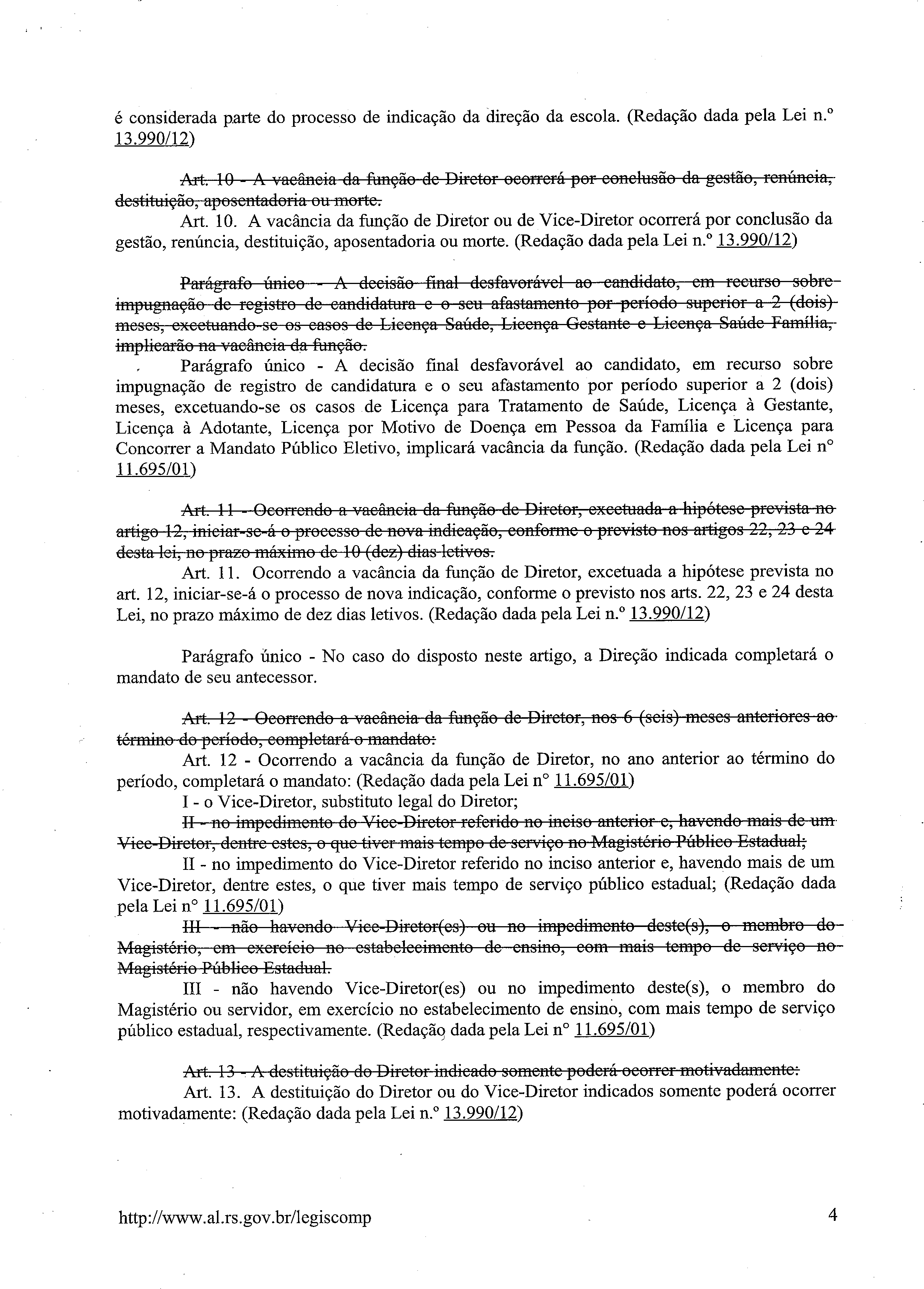 